    N. Circolare e data, vedasi segnatura								Ai genitori delle alunne e degli alunni Ai Docenti				 	Classe 1E	Classe 3E 									Scuola Secondaria “Amalteo”IC Oderzop.c. 	Al DSGAAi Collaboratori scolasticiScuola Secondaria “Amalteo” Oggetto: Riorganizzazione del servizio – Assemblea sindacale di Lunedì 18  Marzo 2024 - SNALSTenuto conto delle richieste pervenute per la partecipazione all’assemblea sindacale indetta dal sindacato SNALS  per Lunedì 18 Marzo 2024  dalle ore 8.00 alle ore 10.00,  ci sarà la seguente riorganizzazione del servizio:classe 1^ E Sostegno – l’insegnante LAURENZA ALESSIO sarà sostituito:       dalle ore 8.00 alle ore 10.00,  dall’ins. VERDUCI ALESSANDRO;classe 3^ E Sostegno – l’insegnante BRUNI MEDORO sarà sostituito:dalle ore 8.00 alle ore 9.00 dall’ins. MESSINA MARIANNA dalle ore 9.00 alle ore 10.00 dall’ins. GJELI ANISA.  Distinti saluti.IL DIRIGENTE SCOLASTICODott.ssa Francesca MENEGHEL Indicazioni utili all'utenza:il responsabile dell'istruttoria: Assistente Amm.va Edy MODOLO  int. 1/1Orario di ricevimento del Dirigente Scolastico Dott.ssa Francesca MENEGHEL previo appuntamentoOrario di ricevimento del Direttore dei servizi generali e amministrativi : Clemente SIMONE previo appuntamentoorario di apertura al pubblico dell'ufficio durante le lezioni  è il seguente: il Lunedì dalle ore 7.40 alle ore 8.30 e dalle  ore 15.00 alle ore 16.30 –  il Martedì su appuntamento – il Mercoledì dalle ore 15.00 alle ore 16.30 – il Giovedì e Venerdì dalle ore 7.40 alle 8.30 e dalle ore 12.00 alle ore 13.00 – il Sabato dalle ore 11.00 alle ore 13.00.Durante la sospensione delle lezioni si conserva il solo orario antimeridiano.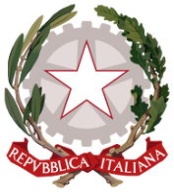 ISTITUTO COMPRENSIVO STATALE DI ODERZO (TV)SCUOLE INFANZIA - SCUOLE PRIMARIE - SCUOLA SECONDARIA 1° GRADO Piazzale Europa 21 – 31046 ODERZO (TV)-  0422/815655   E-mail TVIC88400X@Istruzione.it – Posta Certificata: TVIC88400X@pec.istruzione.itC.F. 94141320260 - Cod. Min.:TVIC88400X – SITO: www.icoderzo.edu.itFirmato digitalmente da Francesca MENEGHELC=ITO=Istituto Comprensivo Statale di Oderzo 94141320260